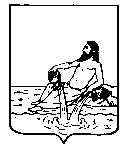 ВЕЛИКОУСТЮГСКАЯ ДУМАВЕЛИКОУСТЮГСКОГО МУНИЦИПАЛЬНОГО ОКРУГАР Е Ш Е Н И Е  от   00.00.2023      №   00                  _____________________________________________________                   _________________________г. Великий УстюгРуководствуясь статьями 18, 20, 23-24, 26 Градостроительного кодекса Российской Федерации,  законами Вологодской области от 01.05.2006 № 1446-ОЗ «О регулировании градостроительной деятельности на территории Вологодской области», от 15.12.2017 № 4259-ОЗ «О перераспределении полномочий в области градостроительной деятельности между органами местного самоуправления муниципальных образований области и органами государственной власти области», от 28.04.2022 № 5115-ОЗ «О преобразовании всех поселений, входящих в состав Великоустюгского муниципального района Вологодской области, путем их объединения, наделении вновь образованного муниципального образования статусом муниципального округа и установлении границ Великоустюгского муниципального округа Вологодской области», решениями Великоустюгской Думы от 25.10.2022 № 26 «О разграничении полномочий органов местного самоуправления Великоустюгского муниципального округа в области градостроительной деятельности», от 27.09.2022 № 14 «О вопросах правопреемства органов местного самоуправления», статьями 21 и 25 Устава Великоустюгского муниципального округа Вологодской области,	Великоустюгская Дума РЕШИЛА:	1. Определить следующие документы территориального планирования Великоустюгского муниципального округа Вологодской области:	1) Генеральный план Великоустюгского муниципального округа Вологодской области со дня его утверждения уполномоченным органом;	2) Генеральные планы городских и сельских поселений Великоустюгского муниципального района Вологодской области до утверждения генерального плана Великоустюгского муниципального округа Вологодской области;	3) Схема территориального планирования Великоустюгского муниципального района Вологодской области до утверждения генерального плана Великоустюгского муниципального округа Вологодской области в части не противоречащей генеральным планам городских и сельских поселений Великоустюгского муниципального района Вологодской области до утверждения генерального плана Великоустюгского муниципального округа Вологодской области.	2. Утвердить:	2.1. Положение о генеральном плане Великоустюгского муниципального округа Вологодской области  (приложение № 1).	2.2.	 Положение о подготовке и внесении изменений в генеральные планы городских и сельских поселений Великоустюгского муниципального района Вологодской области (приложение № 2).	2.3. Положение о подготовке и внесении изменений в схему территориального планирования Великоустюгского муниципального района Вологодской области (приложение № 3).	3. Установить, что состав планов реализации генеральных планов городских и сельских поселений Великоустюгского муниципального района Вологодской области и порядок их подготовки определяется в соответствии с положением о генеральном плане Великоустюгского муниципального округа Вологодской области. 	4. Признать утратившими силу решения Великоустюгской Думы Великоустюгского муниципального района:	 от 27.04.2007 № 51 «О Положении о составе и порядке подготовки схемы территориального планирования Великоустюгского муниципального района»; 	от 19.12.2014 № 103 « О внесении изменений в решение Великоустюгской Думы от 27.04.2007 № 51 «О Положении о составе и порядке подготовки схемы территориального планирования Великоустюгского муниципального района»;	от 03.04.2009 № 34  «Об утверждении Положения о составе, порядке подготовки плана реализации схемы территориального планирования Великоустюгского муниципального района».	5. Настоящее решение вступает в силу после официального опубликования.Председатель                                              Глава Великоустюгского Великоустюгской Думы                            муниципального округа_________________ С.А. Капустин         __________________ А.В. Кузьмин Приложение № 1УТВЕРЖДЕНОрешением Великоустюгской ДумыВеликоустюгского муниципального округаот  № ПОЛОЖЕНИЕ о генеральном планеВеликоустюгского муниципального округа Вологодской области(далее - положение)1. Общие положения 	1.1. Настоящим положением определяется состав, порядок подготовки генерального плана Великоустюгского муниципального округа Вологодской области (далее – генеральный план), порядок подготовки и внесения изменений в генеральный план, а также состав, порядок подготовки планов реализации генерального плана. 	1.2. Настоящий порядок разработан с учетом положений Градостроительного кодекса Российской Федерации (далее – ГрК РФ), закона Вологодской области от 01.05.2006 № 1446-ОЗ «О регулировании градостроительной деятельности на территории Вологодской области» (далее – закон области № 1446-ОЗ).2. Состав генерального плана 	2.1. В состав генерального плана в соответствии со статьей 23 ГрК РФ и статьей 4 закона области № 1446-ОЗ  входят следующие документы:	1) положение о территориальном планировании;	2) карта планируемого размещения объектов местного значения;	3) карта границ населенных пунктов (в том числе границ образуемых населенных пунктов);	4) карта функциональных зон.	5) карта о планируемых объектах социально-бытового назначения, жилищного фонда, размещенных на земельных участках в границах муниципального образования;	6) карта о реконструированных объектах, размещение которых планируется на территории муниципального образования.	2.2. Положение о территориальном планировании, содержащееся в генеральном плане, включает в себя:	1) сведения о видах, назначении и наименованиях планируемых для размещения объектов местного значения, их основные характеристики, их местоположение (для объектов местного значения, не являющихся линейными объектами, указываются функциональные зоны), а также характеристики зон с особыми условиями использования территорий в случае, если установление таких зон требуется в связи с размещением данных объектов;	2) параметры функциональных зон, а также сведения о планируемых для размещения в них объектах федерального значения, объектах регионального значения, объектах местного значения, за исключением линейных объектов.	2.3. На указанных в пунктах 2 - 4 части 3 настоящего порядка картах отображаются:	2.3.1. Планируемые для размещения объекты местного значения:	1) объекты, необходимые для организации в границах муниципального округа электро-, тепло-, газо- и водоснабжения населения, водоотведения, снабжения населения топливом в пределах полномочий, установленных законодательством Российской Федерации и Вологодской области:	а) трансформаторные подстанции, распределительные трансформаторные подстанции, распределительные пункты, проектный номинальный класс напряжения которых составляет 6 кВ, 10 (20) кВ;	б) линии электропередачи (воздушные и кабельные), проектный номинальный класс напряжения которых составляет 6 кВ, 10 (20) кВ;	в) в области теплоснабжения - источники теплоснабжения, тепловые насосные станции, центральные тепловые пункты в границах муниципального округа;	г) в области газоснабжения - объекты, необходимые для организации газоснабжения в границах муниципального округа;	д) комплекс водоочистных сооружений, водозаборные сооружения в границах муниципального округа;	е) канализационные очистные сооружения, канализационные насосные станции в границах муниципального округа;	2)  автомобильные дороги местного значения;	3) объекты социальной инфраструктуры, находящиеся в муниципальной собственности;	4) объекты образования, находящиеся в муниципальной собственности;	5) объекты производственной инфраструктуры;	6) особо охраняемые природные территории местного значения;	7) территории, подверженные риску возникновения чрезвычайных ситуаций природного и техногенного характера;	8) объекты связи, общественного питания, торговли и бытового обслуживания;	9) библиотеки муниципального округа;	10) объекты массового отдыха жителей муниципального округа;	11) объекты физической культуры и массового спорта, находящиеся в муниципальной собственности;	12) объекты, необходимые для размещения архивных фондов муниципального округа;	13) объекты организаций ритуальных услуг и места захоронения, расположенные или планируемые к размещению на территории муниципального округа;	14) территории лечебно-оздоровительных местностей и курортов местного значения.	2.3.2. Границы населенных пунктов (в том числе границы образуемых населенных пунктов).	2.3.3. Границы и описание функциональных зон с указанием планируемых для размещения в них объектов федерального значения, объектов регионального значения, объектов местного значения (за исключением линейных объектов) и местоположения линейных объектов федерального значения, линейных объектов регионального значения, линейных объектов местного значения.	2.4. Обязательным приложением к генеральному плану являются сведения о границах населенных пунктов (в том числе границах образуемых населенных пунктов), которые должны содержать графическое описание местоположения границ населенных пунктов, перечень координат характерных точек этих границ в системе координат, используемой для ведения Единого государственного реестра недвижимости.	Допускается подготовка текстового описания местоположения границ населенных пунктов. 	2.5. К генеральному плану прилагаются материалы по его обоснованию в текстовой форме и в виде карт.	Содержание материалов по обоснованию генерального плана в текстовой форме определяется частью 7 статьи 23 ГрК РФ, в виде карт – частью 8 статьи 23 ГрК РФ.	2.6. При подготовке и утверждении генерального плана и при внесении в него изменений не допускается включать в указанный документ положения, реализация которых приведет к невозможности обеспечения эксплуатации существующих или планируемых для размещения объектов федерального  и регионального значения.3. Порядок подготовки генерального плана	3.1. Подготовка генерального плана осуществляется применительно ко всей территории муниципального округа.	3.2. Подготовка генерального плана может осуществляться применительно к отдельным населенным пунктам, входящим в состав муниципального округа, территориям муниципального округа за границами населенных пунктов без последующего внесения в генеральный план изменений, относящихся к другим частям территорий муниципального округа.	3.3. Подготовка проекта генерального плана обеспечивается администрацией Великоустюгского муниципального округа самостоятельно, либо подведомственными муниципальными учреждениями, либо привлекаемыми на основании муниципального контракта, заключенного в соответствии с законодательством Российской Федерации о контрактной системе в сфере закупок товаров, работ, услуг для обеспечения государственных и муниципальных нужд, иными лицами.	3.4. Решение о подготовке проекта генерального плана принимается Главой Великоустюгского муниципального округа.	3.5. Подготовка проекта генерального плана осуществляется в соответствии с требованиями статьи 9 ГрК РФ и с учетом:	3.5.1. Стратегии социально-экономического развития муниципального округа и плана мероприятий по её реализации (при наличии), бюджетного прогноза муниципального округа на долгосрочный период (при наличии), муниципальных программ округа.	3.5.2.  Положений стратегии пространственного развития Российской Федерации, государственных программ Российской Федерации, национальных проектов, государственных программ Вологодской области;	3.5.3. Инвестиционных программ субъектов естественных монополий, организаций коммунального комплекса.	3.5.4. Решений главных распорядителей средств бюджета округа, предусматривающих создание объектов местного значения.	3.5.5. Сведений, содержащихся в информационной системе территориального планирования.	3.5.6. Региональных и местных нормативов градостроительного проектирования.	3.5.7. Заключения о результатах общественных обсуждений или публичных слушаний по проекту генерального плана, предложений заинтересованных лиц.	3.5.8. Ограничения использования земельных участков и объектов капитального строительства, расположенных в границах зон охраны объектов культурного наследия, в соответствии с законодательством Российской Федерации об охране объектов культурного наследия и статьей 27  ГрК РФ при наличии на территории муниципального округа объектов культурного наследия.	3.6. Проект генерального плана до его утверждения подлежит в соответствии со статьей 25 Грк РФ обязательному согласованию  в порядке, установленном уполномоченным Правительством Российской Федерации федеральным органом исполнительной власти.	3.7. При подготовке генерального плана в обязательном порядке проводятся общественные обсуждения или публичные слушания в соответствии со статьями 5.1. и 28 ГрК РФ.	3.8. Великоустюгская Дума Великоустюгского муниципального округа с учетом протокола общественных обсуждений или публичных слушаний, заключения о результатах общественных обсуждений или публичных слушаний принимает решение об утверждении генерального плана или об отклонении проекта генерального плана и о направлении его Главе Великоустюгского муниципального округа на доработку в соответствии с указанными протоколом и заключением.4. Порядок подготовки и внесения изменений в генеральный план 	4.1. Подготовка проекта изменений в генеральный план обеспечивается администрацией Великоустюгского муниципального округа самостоятельно, либо подведомственными муниципальными учреждениями, либо привлекаемыми на основании муниципального контракта, заключенного в соответствии с законодательством Российской Федерации о контрактной системе в сфере закупок товаров, работ, услуг для обеспечения государственных и муниципальных нужд, иными лицами.	4.2. Решение о подготовке предложений о внесении в генеральный план изменений принимается Главой Великоустюгского муниципального округа. Решение не требуется, если внесение изменений в генеральный план необходимо  для реализации решения о комплексном развитии территории. 	4.3. Подготовка проекта изменений в генеральный план осуществляется в соответствии с требованиями статьи 9 ГрК РФ.	4.4. Проект изменений в генеральный план до его утверждения подлежит в соответствии со статьей 25 Грк РФ обязательному согласованию  в порядке, установленном уполномоченным Правительством Российской Федерации федеральным органом исполнительной власти.	4.5. При подготовке изменений в генеральный план в обязательном порядке проводятся общественные обсуждения или публичные слушания в соответствии со статьями 5.1. и 28 ГрК РФ.	Внесение в генеральный план изменений, предусматривающих изменение границ населенных пунктов в целях жилищного строительства или определения зон рекреационного назначения, осуществляется без проведения общественных обсуждений или публичных слушаний.	4.6. Великоустюгская Дума Великоустюгского муниципального округа с учетом протокола общественных обсуждений или публичных слушаний, заключения о результатах общественных обсуждений или публичных слушаний принимает решение об утверждении изменений в генеральный план или об отклонении проекта изменений в генеральный план и о направлении его Главе Великоустюгского муниципального округа на доработку в соответствии с указанными протоколом и заключением.5. Состав, порядок подготовки планов реализации генерального плана	5.1.  План реализации генерального плана содержит:	1) сроки подготовки и утверждения документации по планировке территории;	2) сроки принятия решений о резервировании земель, об изъятии земельных участков для муниципальных нужд, о переводе земель или земельных участков из одной категории в другую;	3) сроки и порядок создания объектов местного значения на основании документации по планировке территории.	5.2. План реализации генерального плана утверждается постановлением администрации Великоустюгского муниципального округа и подлежит официальному опубликованию и размещению на официальном сайте Великоустюгского муниципального округа в информационно-телекоммуникационной сети Интернет.	5.3. Реализация генерального плана осуществляется путем выполнения мероприятий, предусмотренных:	1)  муниципальными программами, реализуемыми за счет средств бюджета округа;	2) нормативными правовыми актами администрации Великоустюгского муниципального округа или решениями главных распорядителей средств бюджета округа;	3) программой комплексного развития систем коммунальной инфраструктуры округа;	4) программой комплексного развития транспортной инфраструктуры округа;	5) программой комплексного развития социальной инфраструктуры округа.Приложение № 2УТВЕРЖДЕНОрешением Великоустюгской ДумыВеликоустюгского муниципального округаот  № ПОЛОЖЕНИЕо подготовке и внесении изменений в генеральные планы городских и сельских поселений Великоустюгского муниципального района Вологодской области(далее - положение)	1.1. Настоящим положением определяется порядок подготовки и внесения изменений в генеральные планы городских и сельских поселений Великоустюгского муниципального района Вологодской области (далее – генеральный план) до утверждения генерального плана Великоустюгского муниципального округа Вологодской области. 	1.2. Подготовка и внесение изменений в генеральные планы поселений Великоустюгского муниципального округа Вологодской области, указанных в законе Вологодской области от 15.12.2017 № 4259-ОЗ «О перераспределении полномочий в области градостроительной деятельности между органами местного самоуправления муниципальных образований области и органами государственной власти области», осуществляется органами исполнительной государственной власти Вологодской области в соответствии с вышеуказанным законом.	1.3. Подготовка проекта изменений в генеральный план обеспечивается администрацией Великоустюгского муниципального округа самостоятельно, либо подведомственными муниципальными учреждениями, либо привлекаемыми на основании муниципального контракта, заключенного в соответствии с законодательством Российской Федерации о контрактной системе в сфере закупок товаров, работ, услуг для обеспечения государственных и муниципальных нужд, иными лицами.	1.4. Решение о подготовке предложений о внесении в генеральный план изменений принимается Главой Великоустюгского муниципального округа. Решение не требуется, если внесение изменений в генеральный план необходимо  для реализации решения о комплексном развитии территории. 	1.5. Подготовка проекта изменений в генеральный план осуществляется в соответствии с требованиями статьи 9 ГрК РФ.	1.6. Проект изменений в генеральный план до его утверждения подлежит в соответствии со статьей 25 Грк РФ обязательному согласованию  в порядке, установленном уполномоченным Правительством Российской Федерации федеральным органом исполнительной власти.	1.7. При подготовке изменений в генеральный план в обязательном порядке проводятся общественные обсуждения или публичные слушания в соответствии со статьями 5.1. и 28 ГрК РФ.	Внесение в генеральный план изменений, предусматривающих изменение границ населенных пунктов в целях жилищного строительства или определения зон рекреационного назначения, осуществляется без проведения общественных обсуждений или публичных слушаний.	1.8. Великоустюгская Дума Великоустюгского муниципального округа с учетом протокола общественных обсуждений или публичных слушаний, заключения о результатах общественных обсуждений или публичных слушаний принимает решение об утверждении изменений в генеральный план или об отклонении проекта изменений в генеральный план и о направлении его Главе Великоустюгского муниципального округа на доработку в соответствии с указанными протоколом и заключением.Приложение № 3УТВЕРЖДЕНОрешением Великоустюгской ДумыВеликоустюгского муниципального округаот  № ПОЛОЖЕНИЕо подготовке и внесении изменений в схему территориального планирования Великоустюгского муниципального района Вологодской области(далее - положение)	1.1. Настоящим положением определяется порядок подготовки и внесения изменений в схему территориального планирования Великоустюгского муниципального района Вологодской области (далее – схема территориального планирования) до утверждения генерального плана Великоустюгского муниципального округа Вологодской области. 	1.2.	Подготовка проекта изменений в схему территориального планирования обеспечивается администрацией Великоустюгского муниципального округа самостоятельно, либо подведомственными муниципальными учреждениями, либо привлекаемыми на основании муниципального контракта, заключенного в соответствии с законодательством Российской Федерации о контрактной системе в сфере закупок товаров, работ, услуг для обеспечения государственных и муниципальных нужд, иными лицами.	1.3. Подготовка проекта изменений в схему территориального планирования осуществляется в соответствии с требованиями статей 9, 20  ГрК РФ.	1.4. Проект изменений в  схему территориального планирования до его утверждения подлежит в соответствии со статьей 21 Грк РФ обязательному согласованию  в порядке, установленном уполномоченным Правительством Российской Федерации федеральным органом исполнительной власти.	1.5. Изменения в схему территориального планирования утверждаются Великоустюгской Думой Великоустюгского муниципального округа.ПОЯСНИТЕЛЬНАЯ ЗАПИСКАк проекту решения Великоустюгской Думы  «О документах территориального планирования Великоустюгского муниципального округа Вологодской области»	В соответствии со статьей 18 Градостроительного кодекса Российской Федерации документами территориального планирования муниципальных образований являются:	1) схемы территориального планирования муниципальных районов;	2) генеральные планы поселений;	3) генеральные планы городских округов;	4) генеральные планы муниципальных округов.	Состав, порядок подготовки документов территориального планирования муниципальных образований, порядок подготовки изменений и внесения их в такие документы, а также состав, порядок подготовки планов реализации таких документов устанавливаются в соответствии с Градостроительным кодексом Российской Федерации законами и иными нормативными правовыми актами субъектов Российской Федерации, нормативными правовыми актами органов местного самоуправления.	Статьей 4 Закона Вологодской области от 01.05.2006 № 1446-ОЗ «О регулировании градостроительной деятельности на территории Вологодской области» утверждены отдельные положения о составе, порядке подготовки документов территориального планирования муниципальных образований области и внесения изменений в такие документы. 	В том числе определено, что состав документов территориального планирования муниципальных образований области устанавливается нормативными правовыми актами органов местного самоуправления муниципальных образований области в соответствии с Градостроительным кодексом Российской Федерации, законом Вологодской области от 01.05.2006 № 1446-ОЗ.	Предлагаемым проектом с учетом положений статей 18, 20, 23-24, 26 Градостроительного кодекса Российской Федерации, статьи 4  закона Вологодской области от 01.05.2006 № 1446-ОЗ «О регулировании градостроительной деятельности на территории Вологодской области» определен состав документов территориального планирования Великоустюгского муниципального округа. 	Это:	1) Генеральный план Великоустюгского муниципального округа Вологодской области со дня его утверждения уполномоченным органом;	2) Генеральные планы городских и сельских поселений Великоустюгского муниципального района Вологодской области до утверждения генерального плана Великоустюгского муниципального округа Вологодской области;	3) Схема территориального планирования Великоустюгского муниципального района Вологодской области до утверждения генерального плана Великоустюгского муниципального округа Вологодской области в части не противоречащей генеральным планам городских и сельских поселений Великоустюгского муниципального района Вологодской области до утверждения генерального плана Великоустюгского муниципального округа Вологодской области.	Решением утверждается:	1) Положение о генеральном плане Великоустюгского муниципального округа Вологодской области, определяющее состав, порядок подготовки генерального плана Великоустюгского муниципального округа Вологодской области, порядок подготовки и внесения в него изменений, а также состав, порядок подготовки планов реализации генерального плана.  	2) Положение о подготовке и внесении изменений в генеральные планы городских и сельских поселений Великоустюгского муниципального района  Вологодской области, определяющее порядок подготовки и внесения изменений в генеральные планы городских и сельских поселений Великоустюгского муниципального района Вологодской области до утверждения генерального плана Великоустюгского муниципального округа Вологодской области. 	3) Положение о подготовке и внесении изменений в схему территориального планирования Великоустюгского муниципального района  Вологодской области, определяющее порядок подготовки и внесения изменений в схему территориального планирования Великоустюгского муниципального района Вологодской области  до утверждения генерального плана Великоустюгского муниципального округа Вологодской области. 	Признаются утратившими силу решения Великоустюгской Думы  Великоустюгского муниципального района, регулирующие аналогичные вопросы.О документах территориального планирования Великоустюгского муниципального округа Вологодской области